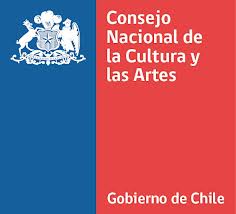 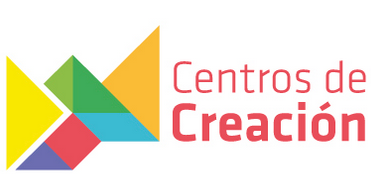 FICHA DE INSCRIPCIÓNLABORATORIOS CREATIVOSPor favor envíe esta ficha a: manuel.molt@cultura.gob.clConsultas fono: 63 2 239 254NombreEdadRUTEstablecimiento educacionalDomicilio CelularMail Laboratorio CreativoApoderadoCelularMailObservaciones